P7 Transition 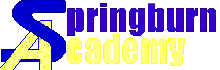 ActivitySecondary schools work with a timetable like the one below, telling you where and when you should go to particular   subjects/rooms.  This is what your timetable will look like but it will have different subjects at different times with different teachers – you will get issued with your own personalised timetable when you join us.                                           Here is a pretend timetable for you to look at and answer some question about.  Questions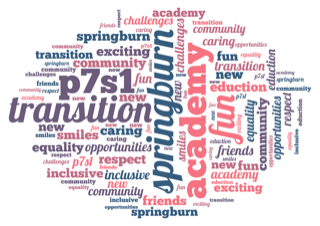 DayPeriod 1 8:50-9:40Period 2 9:40-10:30Period 3 10:30-11:20Period 4 11:35-12:25Period 5 12:25-1:15Period 6 1:50-2:40Period 7 2:40 – 3:30MondaySocial SubjectsMiss AshleyRm 119Information TechnologyMrs McGloinRm 234ScienceMrs FrielRm 14011:35MusicMiss ValentineRm 4MathsMrs CoyleRm 501:50ArtMs MulrineRm 204Home EconomicsMs LockhartRm 225TuesdayFrenchMrs GriffithRm 229MathsMrs CoyleRm 50Physical EducationMrs KellyGames Hall 11:20   to  EnglishMrs DownsRm 105ScienceMrs FrielRm 140 1:15   to  TechnicalMr DouglasRm 39Information TechnologyMrs McGloinRm 234WednesdaySocial SubjectsMiss AshleyRm 119EnglishMrs DownsRm 105PSEMr SmithRm 217IntervalFrenchMrs GriffithRm 229Physical EducationMrs KellyGames HallLunchMathsMrs CoyleRm 50ThursdayMusicMiss ValentineRm 4EnglishMrs DownsRm 105Physical EducationMrs KellyGames HallArtMs MulrineRm 204R.EMr RaeRm 117MathsMrs CoyleRm 50FrenchMrs GriffithRm 229FridayScienceMrs FrielRm 140TechnicalMr DouglasRm 39Home EconomicsMs LockhartRm 225EnglishMrs DownsRm 105Social SubjectsMiss AshleyRm 119MathsMrs CoyleRm 50